HuisreglementVoor u ligt het huisreglement van Zorgmanege de Vrijbuiters. Hierin staan onze (huis)regels en gemaakte afspraken beschreven. Deze (huis)regels gelden voor alle vormen van begeleiding die onder de Zorgmanege vallen. Voor onze visie en uitgangspunten verwijzen we naar het pedagogisch beleid. De uitvoering en onze werkwijze staan beschreven in het pedagogisch werkplan. U bent vrij om deze door te lezen, vraag hiernaar bij een pedagogisch medewerker. 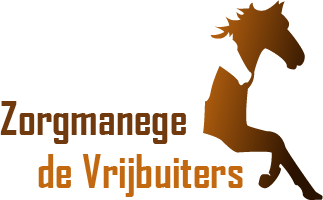 BSO½Zorgmanege de Vrijbuiters onderdeel van Manege Voorst b.v.Oude Zutphenseweg 3A7382 SB Klarenbeek06-15321588devrijbuiters@manege-voorst.nlOpeningstijden Zorgmanege de VrijbuitersTijdens schoolwekenIndividuele begeleiding en PPG (praktische pedagogische gezinsbegeleiding)Voor de individuele begeleiding en PPG bespreken wij de tijden altijd in overleg met de cliënt en/of ouder(s). Dit kan plaatsvinden overdag, maar ook in de avond(en) en/of weekend(en). Omgang en ontwikkelingManege Voorst b.v. wil voor kinderen, jongeren en volwassenen een plek bieden en begeleiden om tot ontwikkeling te komen en de autonomie te vergroten om weerbaar te kunnen staan in de maatschappij. Om dit te bereiken wordt er gewerkt met een individueel begeleidingsplan opgesteld in overleg met ouders en andere betrokkenen. Vanuit de Zorgmanege werken wij aan drie basisdoelen en de bestaande omgangsregels om tot ontwikkeling te komen. De drie basis doelen zijn gericht op het ontwikkelen van de zelfstandigheid, het aangaan en onderhouden van sociale contacten en het gevoel van verantwoordelijkheid. Deze basisdoelen komen terug in de activiteiten die ondernomen worden op de Zorgmanege. Naast de doelen zijn de omgangsregels van belang die wij hanteren bij de BSO/Zorgmanege en Manege Voorst. Elkaar met respect behandelen, elkaar helpen, naar elkaar luisteren en de omgeving om ons heen respecteren. Dit betekent dat geweld niet wordt geaccepteerd, hiermee bedoelen we dat slaan, schoppen en schelden niet mag. Op deze gedragingen wordt door de pedagogisch medewerkers adequaat en passend gehandeld. Door de verschillen binnen de doelgroep kan het zijn dat er op een verschillende manier gehandeld wordt om aan te sluiten bij de (on)mogelijkheden van het kind om de best mogelijke ontwikkeling te stimuleren. VoortgangDe voortgang van uw kind wordt door de pedagogisch medewerkers bijgehouden in het dossier. Via Carenzorgt blijft u zelf op de hoogte en kunt u tussen de evaluatie momenten door lezen hoe er aan de doelen gewerkt wordt. Bij de aanmelding ontvangt u inloggegevens. Heeft u de inloggegevens (nog) niet ontvangen? Wilt u dit dan aangeven bij een van de pedagogisch medewerkers?De Zorgmanege neemt, na een evaluatie met u over de voortgang en ontwikkeling van uw kind, contact met het CJG op voor een (her)indicatie. Indien nodig zullen zij de rapportages en doelen van de Zorgmanege ontvangen om tot een besluit te kunnen komen. De evaluaties zullen plaatsvinden met de betrokken pedagogisch medewerker, de mentor, van uw kind. MentorEén van onze pedagogisch medewerkers zal ‘mentor’ zijn van uw kind. Dit houdt in dat deze medewerker het eerste aanspreekpunt voor u zal zijn, zorg draagt voor het welbevinden van uw kind, eventuele (ontwikkelings)problemen signaleert en adequaat ondersteuning biedt.Vaste gezichten en vaste groepenVoor de ontwikkeling en het welbevinden van uw kind vinden wij het belangrijk dat uw kind vaste gezichten ziet. Eén van de vaste gezichten zal als mentor gekoppeld worden aan uw kind. Mocht er een wisseling zijn in vaste begeleiders, dan wordt dit tijdig gecommuniceerd. Het kan zijn dat er door verlof of ziekte tijdelijk een andere pedagogisch medewerker aanwezig zal zijn. Dit zal, indien vooraf bekend, gecommuniceerd worden. Wij streven ernaar om ten alle tijden één vast gezicht aanwezig te laten zijn als pedagogisch medewerker op de groep. Uw kind zal ook altijd in dezelfde groep begeleidt worden. Bij ruilingen of verplaatsingen van groep zal er altijd gekeken worden of dit passend is voor zowel uw kind als voor de groep. OverdrachtDe overdracht aan het begin of het einde van de dag proberen wij zo kort mogelijk te behouden wanneer uw kind of andere kinderen aanwezig zijn om iedereen de tijd en aandacht te kunnen blijven geven die hij/zij verdient. Belangrijke aspecten worden direct tijdens de overdracht gecommuniceerd, andere zaken worden via Carenzorgt medegedeeld of de betrokken pedagogisch medewerker neemt op een ander moment contact met u op. Wanneer uw kind in het weekend bij de Zorgmanege komt en er zijn bijzonderheden die met de pedagogisch medewerkers vooraf de dag besproken moeten worden kan dat tussen kwart over negen en half tien. Zijn er in het algemeen bijzonderheden die belangrijk zijn in de omgang en voor de ontwikkeling van uw kind op de Zorgmanege, dan kunt u met de mentor van uw kind een afspraak maken. BereikbaarheidZorgmanege de Vrijbuiters is te allen tijde telefonisch te bereiken op 06-15321588 gedurende de openingstijden. Tijdens en buiten de openingstijden kunt u altijd contact opnemen via de mail. De Zorgmanege zal u dan zo spoedig mogelijk antwoorden.Bij calamiteiten is de coördinator van de manege bereikbaar op het algemene (manege) nummer 055-3011352. VervoerHet vervoer van en naar de manege gebeurd vaak op basis van een vervoerindicatie vanuit de gemeente. Zorgmanege de Vrijbuiters is niet verantwoordelijk voor dit vervoer. Wanneer uw kind niet tijdig arriveert zullen wij hier bij u een melding over maken. Alle zaken omtrent het vervoer dient u zelf te regelen.Wanneer het regionale taxivervoer niet passend is voor uw kind, dan hebben wij mogelijkheden om dit te gaan faciliteren. Vraag onze medewerkers naar de voorwaarden en mogelijkheden.Afmelden ZiekteAfmelden bij ziekte graag via een mail of telefonisch (06-15321588) voor 10:00 uur in de ochtend. Ook wanneer uw kind onverhoopt ziek wordt in der loop van de dag graag  afmelden via een mail of  telefonisch. U bent verplicht om besmettelijke ziekten te melden. Bij besmettelijke ziekten volgen wij de richtlijnen van de GGD.Als kinderen ziek worden tijdens de begeleidingHet kan natuurlijk gebeuren dat een kind ziek wordt tijdens de begeleiding op de Zorgmanege. Wij nemen dan altijd contact op met de ouders en overleggen hoe te handelen. In sommige situaties moeten kinderen opgehaald worden. Dit is het geval als het de gezondheid van andere kinderen in gevaar brengt, de verzorging te intensief is voor de pedagogisch medewerkers zodat de andere kinderen niet de aandacht krijgen die ook zij nodig hebben. Bij ziekte worden door ons de richtlijnen van de GGD gehanteerd. Indien u kind direct medische hulp nodig heeft, zal de zorg in eerste instantie uitgaan naar het kind. Gebruikt het kind medicijnen, dan kunnen deze op de Zorgmanege toegediend/gegeven worden. Hiervoor wordt u van tevoren gevraagd een formulier medicijnverstrekking in te vullen. AfwezigheidWanneer de begeleiding staat ingepland is er sprake van gereserveerde begeleidingstijd, waarbij er met de aanwezigheid van de cliënt rekening is gehouden.Indien een afmelding binnen 24 uur voor aanvang van de begeleidingstijd heeft plaatsgevonden zullen de geplande uren of dagdelen als zijnde besteed worden beschouwd, het is niet mogelijk deze dagdelen op een ander moment in te halen.InhalenWanneer er tijdig (24 uur of eerder) voor aanvang van de begeleidingstijd wordt afgezegd zullen de geplande uren of dagdelen ingehaald kunnen worden, mits dit gebeurd onder enkele voorwaarden. Inhalen kan wanneer er tijdig is afgemeld, na toezegging van een pedagogisch medewerker en wanneer de inhaaldag binnen dezelfde maand valt. Tarieven Zorgmanege De tarieven zijn afhankelijk van het soort dienstverlening. Wanneer er met de Gemeente een zogeheten Dienstverleningsovereenkomst (DVO) is afgesloten worden de afspraken in deze overeenkomst gehanteerd en gelden in het algemeen de tarieven van de raamovereenkomst met de gemeente. De Zorgmanege heeft een Raamovereenkomst met de volgende Gemeenten:Apeldoorn, Voorst, Zutphen, Deventer, Epe, Hattem, Heerde, Olst-Wijhe en Brummen. Bij particulier gefinancierde dienstverlening wordt maatwerk toegepast en zal per geval in overleg worden gekeken naar mogelijkheden en de bijbehorende kosten. De  inzet van uren vanuit de dagbesteding (WMO) , PPG en individuele begeleiding worden afgestemd op de persoonlijke wensen (in overleg) van de cliënt en/of ouder(s). Uren en dagen in overleg.Begeleiding tijdens schoolvakantiesZorgmanege de Vrijbuiter is tijdens schoolvakanties geopend. Er zijn dagelijks mogelijkheden voor begeleiding van 09.00 tot 17.00 of 10.00 tot 18.00 (maximaal 8 uur). Voor de vakantieperiode ontvangt u per mail een aanvraagformulier. Deze dient u voor de daarop aangegeven datum ingevuld met uw aanvraag terug te sturen. De aanvraag wordt dan in behandeling genomen en er wordt gekeken of er op de aangevraagde dagen een passende plek voor uw kind geboden kan worden. Wanneer dit niet het geval is, dan wordt er z.s.m. contact opgenomen om andere opties te bespreken. Hoort u niks, dan is uw aanvraag goedgekeurd.Let op: Voor hele dagen begeleiding in vakantieweken zijn meer uren nodig. Controleer of dit mogelijk is vanuit het budget dat de gemeente heeft afgegeven. Brengen en ophalenLukt het door omstandigheden niet om uw kind tijdig te brengen of om tijdig op te halen, dan worden wij graag tijdig op de hoogte gesteld. Wanneer het niet lukt om aan het begin van de dag uw kind tijdig te kunnen brengen, neem dan contact op of het mogelijk is om uw kind later te brengen. Het kan voorkomen dat het niet meer mogelijk is in verband met activiteiten en uitstapjes. Tijdens de opvang kunnen er uitstapjes georganiseerd worden, waardoor de basislocatie verlaten wordt. Wij streven ernaar om altijd een uur voor sluitingstijd weer op de locatie te zijn. Mocht u uw kind eerder op willen halen, neem dan van tevoren contact op om dit aan ons kenbaar te maken.Bij het niet tijdig ophalen kan het zijn dat de pedagogisch medewerker u een formulier vraagt in te vullen. Wanneer het vaker voorkomt dat het tijdig ophalen niet lukt, dan zullen deze kosten in rekening worden gebracht (afgerond op 30 minuten).Wij vragen u om uw kind persoonlijk over te dragen aan een van de pedagogisch medewerkers en om niet enkel uw kind af te zetten op de parkeerplaats.Persoonlijke bezittingen en schadeZorgmanege de Vrijbuiters is niet aansprakelijk voor vermissing en/of vernieling van materialen, persoonlijke eigendommen en/ of de locatie. De schade verhaald worden via uw eigen verzekeringsmaatschappij. Zorgmanege de Vrijbuiters adviseert om zo min mogelijk (waardevolle) eigendommen mee te geven aan uw kind, om te voorkomen dat deze beschadigd en/of kwijtraken. Controleer bij het ophalen van uw kind of alle persoonlijke bezittingen weer mee worden genomen.Mobiele telefoons en tabletsHet is voor kinderen niet toegestaan een mobiele telefoon of een tablet bij zich te dragen gedurende de opvang en begeleiding bij Zorgmanege de Vrijbuiters. De mobiele telefoon/tablet zal bij binnenkomst worden ingenomen of  moet in de tas blijven. Bij het verlaten van de organisatie kan uw kind zijn of haar mobiel weer meenemen. Ook het gebruik van andere elektronica is niet toegestaan, mits anders is afgesproken in overleg met de pedagogisch medewerker. Eten en drinkenHet eten en drinken wordt door Zorgmanege de Vrijbuiters verzorgt. Zelf meegenomen eten en drinken mag niet genuttigd worden (mits in overleg anders is afgesproken). Wanneer er rekening gehouden dient te worden met allergieën, diëten of anderee aanpassingen in de voeding dan kan dit op het intake formulier vermeld worden. Verjaardag vierenWanneer uw kind het leuk vinden om zijn of haar verjaardag bij ons te vieren mag er uiteraard getrakteerd worden. We hechten veel waarde aan gezond eten, daarom het advies om voor de viering van een verjaardag een gezonde traktaties mee te geven. Social media en privacyBSO de Vrijbuiter is actief op social media om nieuws, activiteiten en andere berichten te communiceren. Hiervoor maken wij regelmatig foto’s en filmpjes. Voordat we dit doen vragen wij altijd toestemming (via het toestemmings- en verklaringsformulier) en respecteren uw privacy indien dit niet gewenst is. Wij werken volgens de privacy wetgeving.Kleding en schoeiselZorgmanege de vrijbuiters heeft veel mogelijkheden tot buitenspelen, wandelen, hutten bouwen en nog veel meer leuke en leerzame activiteiten die zich buiten afspelen. Wij vinden het belangrijk dat kinderen tijdens deze activiteiten geschikte kleding en schoeisel dragen. Er kunnen laarzen en oude jassen/kleding neergelegd worden. Deze wel graag voorzien van naam. Zorgmanege de Vrijbuiters is niet aansprakelijk voor het kwijtraken of beschadigingen aan deze eigendommen. OuderbetrokkenheidBetrokkenheid en participatie bij de ontwikkeling en opvang van uw kind vinden wij belangrijk. Wij vragen daarom ook aan u, als ouder, om actief deel te nemen aan activiteiten van de zorgmanege. Meerdere malen per jaar organiseren wij klusdagen, schoonmaak momenten en vragen wij hulp bij andere activiteiten.  Op het intake formulier kunt u aangeven waarbij u ons kunt helpen.KlachtencommissieIndien u een klacht heeft, bespreekt u die met de pedagogisch medewerker van de groep of de betrokken mentor van uw kind. U kunt ook een beroep doen op de leidinggevende van BSO de Vrijbuiters. Wanneer nodig kunt u ook in contact komen met de interne klachtencommissie.Beëindigen opvang en begeleidingWanneer u besluit, om welke redenen dan ook, de opvang en begeleiding bij Zorgmanege de Vrijbuiters te stoppen dient u dit schriftelijk te melden. Uw opzegging zal behandeld worden en na reactie zal de opzegging van kracht zijn en aan het einde van de maand afgerond worden. Na uw schriftelijke opzegging zal Zorgmanege de Vrijbuiters contact leggen met de gemeente, contactpersoon bij het CJG om de opzegging definitief te maken. Team Zorgmanege de VrijbuitersMaandag, dinsdag, donderdag en vrijdag:14.00 – 18.00Woensdag:12.00 – 18.30Zaterdag en zondag:09.00 – 17.00 (groepstijd 9.30 - 16.30)